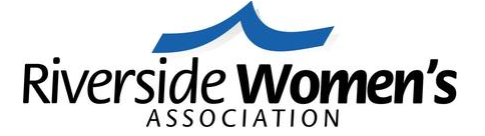 THE RIVERSIDE WOMEN’S ASSOCIATION 2020 SCHOLARSHIP APPLICATION The recipient must be a female living in the Riverview School District or a female sponsored by an active RWA member desiring to continue her post-secondary education and who has not previously received an RWA scholarship.  The award is based on overall potential including academic performance, school activities, volunteerism, and work history.  You can fill this in electronically and print out as well.  If you print, please PRINT CLEARLY.  Return each completed form to Laurie Garda, RWA Scholarship Chair at laurie.garda@gmail.com by April 3rd, at 3pm.  There will be NO EXCEPTIONS TO THIS DEADLINE.  You must include two (2) references with email and phone number to be considered for this scholarship.  Please read the requirements for each individual scholarship carefully.  There may be additional essays or components required.  Student’s Name:  								Phone Number:   Address:  Parent/Guardian Name(s):  	 Senior Year Quarter 1 GPA: Senior Year Quarter 2 GPA: Cumulative GPA (End of 11th Grade Year): Current Attendance: 	 Exemplary (0-1 days absent)			 Above Average (1-3 days absent)			 Average (3-5 days absent)			 Below Average (5-10 days absent)Number of dependent children at home (including the applicant):  Number of dependent children continuing higher education next year (including the applicant):  Please provide your Test Score Information below:Test (if applicable)			ScoreSAT Critical Reading								SAT Math				ACT Composite			Please list your co-curricular activities below (include hobbies, interests, school activities, sports):  Please check your family annual income: Under $30,000		 $30,000-$70,000	 $70,000-$100,000		☐ $100,000-$150,000		 over $150,000Please list any part-time or summer employment student has completed/is engaged in (be specific):Please provide a statement of the student’s post-high school plans:Please list any schools or programs you have applied to, admission/enrollment status, and total annual cost.School/Program			Admission/Enrollment Status	Total Annual CostPlease state reason(s) why you need this financial aid.  Include any major expenses that your parents or guardians may have had over the past year.Additional Questions from the Riverside Women’s Association:Which of your accomplishments (e.g., academic, employment, service) makes you most proud?Please include at least two references with email and phone number.  These references may be a teacher, coach, employer, community leader or other non-related individual that could speak on behalf of your character.In 500 words or less, please respond to the following prompt:The Riverside Women’s Association’s motto is “Empowering Women, Making a Difference.” What does this motto mean to you, either in your life, your community, or those around you?This completes your application.  